Purpose designed to influence the functioning of local, state, and child-serving systems, and to promote proactive changes that will improve access to, and the quality of, services for families and youth with complex behavioral health challenges, and the outcomes they experience.Mission through respectful partnerships, families, youth, systems and communities will effectively collaborate to proactively influence, and provide leadership to address challenges and barriers faced by the behavioral health service system for children, youth, and families in Washington State.Mission through respectful partnerships, families, youth, systems and communities will effectively collaborate to proactively influence, and provide leadership to address challenges and barriers faced by the behavioral health service system for children, youth, and families in Washington State.Vision To bring all necessary parties together to contribute to continuous improvement to children’s behavioralGround Rules All FYSPRT attendees should have a chance to speak, express their own ideas and feelings freely, and pursue and finish out their thoughtsEveryone has an equal opportunity to share their voice and viewA variety of points of view are to be put forward and discussed during meetingsAll attendees should work to remain open-mindedStay true to the FYSPRT goalsParticipants can interpret topics openly and honestlyAll respectful feedback is welcomedAgenda ItemsAgenda ItemsDiscussion & NotesDiscussion & NotesDiscussion & NotesWelcome & Introductions  (5 minutes)Welcome & Introductions  (5 minutes)Convener - Meredith Review purpose mission and vision of FYSPRTBrief introductionsPlease put name, organization (if any) and if you identify as a youth, family or system partner in the chat. Message me directly with your name and email so I can send you the stipend for if you are a youth or family so I can get you the $15 Amazon gift cardConvener - Meredith Review purpose mission and vision of FYSPRTBrief introductionsPlease put name, organization (if any) and if you identify as a youth, family or system partner in the chat. Message me directly with your name and email so I can send you the stipend for if you are a youth or family so I can get you the $15 Amazon gift cardConvener - Meredith Review purpose mission and vision of FYSPRTBrief introductionsPlease put name, organization (if any) and if you identify as a youth, family or system partner in the chat. Message me directly with your name and email so I can send you the stipend for if you are a youth or family so I can get you the $15 Amazon gift cardConvener - MeredithReview of meeting minutes from February 2023 and March 2023Motion made by:  ________Seconded by: ________Did the vote carry?   YES NOConvener - MeredithReview of meeting minutes from February 2023 and March 2023Motion made by:  ________Seconded by: ________Did the vote carry?   YES NOConvener - MeredithReview of meeting minutes from February 2023 and March 2023Motion made by:  ________Seconded by: ________Did the vote carry?   YES NOThink about ThinkingThink about ThinkingLaVerne McGrathLaVerne McGrathLaVerne McGrathFYSPRT Evaluation SurveyFYSPRT Evaluation SurveyAll Members – Please fill out during roundtable discussion and note the question regarding meeting preferenceThe FYSPRT meeting evaluation link is: https://www.surveymonkey.com/r/MC8P5CR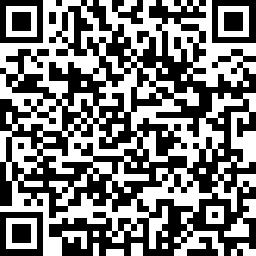 All Members – Please fill out during roundtable discussion and note the question regarding meeting preferenceThe FYSPRT meeting evaluation link is: https://www.surveymonkey.com/r/MC8P5CRAll Members – Please fill out during roundtable discussion and note the question regarding meeting preferenceThe FYSPRT meeting evaluation link is: https://www.surveymonkey.com/r/MC8P5CRState FYSPRT meeting updateState FYSPRT meeting updateConvenerConvenerConvenerRoundtable Discussion(20 minutes)Roundtable Discussion(20 minutes)All Members – please provide updates, events, etcAll Members – please provide updates, events, etcAll Members – please provide updates, events, etcClosing Announcements(5 minutes)Closing Announcements(5 minutes)Meredith Piehowski*Tax season is coming! Families with an income of under 60k can get assistance with filing their taxes through 211. Please refer families to this resource if applicable.*The Grind Recovery Café, a part of 3 Rivers Therapy is now open Monday-Friday from 9am-5pm, they are looking to expand their hours in the future based on need*May is Mental Health Awareness month!Meredith Piehowski*Tax season is coming! Families with an income of under 60k can get assistance with filing their taxes through 211. Please refer families to this resource if applicable.*The Grind Recovery Café, a part of 3 Rivers Therapy is now open Monday-Friday from 9am-5pm, they are looking to expand their hours in the future based on need*May is Mental Health Awareness month!Meredith Piehowski*Tax season is coming! Families with an income of under 60k can get assistance with filing their taxes through 211. Please refer families to this resource if applicable.*The Grind Recovery Café, a part of 3 Rivers Therapy is now open Monday-Friday from 9am-5pm, they are looking to expand their hours in the future based on need*May is Mental Health Awareness month!Regional FYSPRT meeting datesRegional FYSPRT meeting datesMay 11, 2023June 8, 2023Meeting ID: 376 123 45881-253-215-8782 or 3761234588#https://us06web.zoom.us/j/3761234588May 11, 2023June 8, 2023Meeting ID: 376 123 45881-253-215-8782 or 3761234588#https://us06web.zoom.us/j/3761234588May 11, 2023June 8, 2023Meeting ID: 376 123 45881-253-215-8782 or 3761234588#https://us06web.zoom.us/j/3761234588State FYSPRT meeting datesState FYSPRT meeting datesApril 27, 2023 via ZOOM from 3-5pmApril 27, 2023 via ZOOM from 3-5pmApril 27, 2023 via ZOOM from 3-5pm